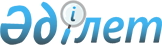 Қарағанды облыстық мәслихатының 2012 жылғы 5 желтоқсандағы X сессиясының "2013-2015 жылдарға арналған облыстық бюджет туралы" N 107 шешіміне өзгерістер енгізу туралыҚарағанды облыстық мәслихатының XІІ сессиясының 2013 жылғы 14 наурыздағы N 128 шешімі. Қарағанды облысының Әділет департаментінде 2013 жылғы 20 наурызда N 2244 болып тіркелді

      Қазақстан Республикасының 2008 жылғы 4 желтоқсандағы Бюджет кодексіне, Қазақстан Республикасының 2001 жылғы 23 қаңтардағы "Қазақстан Республикасындағы жергілікті мемлекеттік басқару және өзін-өзі басқару туралы" Заңына сәйкес, облыстық мәслихат ШЕШІМ ЕТТІ:



      1. Қарағанды облыстық мәслихатының 2012 жылғы 5 желтоқсандағы Х сессиясының "2013-2015 жылдарға арналған облыстық бюджет туралы" N 107 шешіміне (нормативтік құқықтық актілердің мемлекеттік тіркеу Тізіліміне - N 2058 болып тіркелген, 2012 жылғы 25 желтоқсандағы "Орталық Қазақстан" газетінің N 218-219 (21422), 2012 жылғы 25 желтоқсандағы "Индустриальная Караганда" газетінің N 165-166 (21329-31330) газеттерінде жарияланған), келесі өзгерістер енгізілсін:



      1) 1 тармақтағы:

      1) тармақшадағы:

      "160645874" сандары "153092350" сандарына ауыстырылсын;

      "150502" сандары "344949" сандарына ауыстырылсын;

      "120510862" сандары "112762891" сандарына ауыстырылсын;

      2) тармақшадағы:

      "16036463" сандары "155265549" сандарына ауыстырылсын;

      3) тармақшадағы:

      "1805968" сандары "932849" сандарына ауыстырылсын;

      "2760046" сандары "1886966" сандарына ауыстырылсын;

      "954078" сандары "954117" сандарына ауыстырылсын;

      4) тармақшадағы:

      бірінші абзацтағы "0" саны "алу 1200" сандарына ауыстырылсын;

      үшінші абзацтағы "0" саны "1200" сандарына ауыстырылсын;

      5) тармақшадағы:

      "1796557" сандары "3104848" сандарына ауыстырылсын;

      6) тармақшадағы:

      "1796557" сандары "3104848" сандарына ауыстырылсын;

      "2760046" сандары "1886966" сандарына ауыстырылсын;

      "963489" сандары "963528" сандарына ауыстырылсын;

      "0" саны "2181410" сандарына ауыстырылсын;



      2) 8 тармақтағы:

      "187899" сандары "267899" сандарына ауыстырылсын;



      3) нұсқалған шешімнің 1, 4, 5 қосымшалары осы шешімнің 1, 2, 3 қосымшаларына сәйкес жаңа редакцияда мазмұндалсын.



      2. Осы шешім 2013 жылдың 1 қаңтарынан бастап қолданысқа енеді.      Сессия төрағасы,

      облыстық мәслихаттың хатшысы               Б. Жұмабеков

Қарағанды облыстық мәслихатының

2013 жылғы 14 наурыздағы

XII сессиясының N 128 шешіміне

1 қосымшаҚарағанды облыстық мәслихатының

2012 жылғы 5 желтоқсандағы

X сессиясының N 107 шешіміне

1 қосымша 

2013 жылға арналған облыстық бюджет

Қарағанды облыстық мәслихатының

2013 жылғы 14 наурыздағы

XII сессиясының N 128 шешіміне

2 қосымшаҚарағанды облыстық мәслихатының

2012 жылғы 5 желтоқсандағы

X сессиясының N 107 шешіміне

4 қосымша 

2013 жылға арналған республикалық бюджеттен берілетін

нысаналы трансферттер мен кредиттер

Қарағанды облыстық мәслихатының

2013 жылғы 14 наурыздағы

XII сессиясының N 128 шешіміне

3 қосымшаҚарағанды облыстық мәслихатының

2012 жылғы 5 желтоқсандағы

X сессиясының N 107 шешіміне

5 қосымша 

2013 жылға арналған аудандар (облыстық маңызы бар қалалар)

бюджеттеріне нысаналы трансферттер
					© 2012. Қазақстан Республикасы Әділет министрлігінің «Қазақстан Республикасының Заңнама және құқықтық ақпарат институты» ШЖҚ РМК
				СанатыСанатыСанатыСанатыСома (мың теңге)СыныбыСыныбыСыныбыСома (мың теңге)Iшкi сыныбыIшкi сыныбыСома (мың теңге)АтауыСома (мың теңге)12345I. Кірістер1530923501Салықтық түсімдер3998401001Табыс салығы149910412Жеке табыс салығы1499104103Әлеуметтiк салық123301661Әлеуметтiк салық1233016605Тауарларға, жұмыстарға және қызметтерге салынатын iшкi салықтар126628033Табиғи және басқа ресурстарды пайдаланғаны үшiн түсетiн түсiмдер126628032Салықтық емес түсiмдер34494901Мемлекеттік меншіктен түсетін кірістер1126651Мемлекеттік кәсiпорындардың таза кірiсi бөлігінің түсімдері544Мемлекеттік меншіктегі заңды тұлғаларға қатысу үлесіне кірістер52245Мемлекет меншігіндегі мүлікті жалға беруден түсетін кірістер300006Бюджет қаражатын банк шоттарына орналастырғаны үшін сыйақылар153847Мемлекеттік бюджеттен берілген кредиттер бойынша сыйақылар 6200304Мемлекеттік бюджеттен қаржыландырылатын, сондай-ақ Қазақстан Республикасы Ұлттық Банкінің бюджетінен (шығыстар сметасынан) ұсталатын және қаржыландырылатын мемлекеттік мекемелер салатын айыппұлдар, өсімпұлдар, санкциялар, өндіріп алулар1826001Мұнай секторы ұйымдарынан түсетін түсімдерді қоспағанда, мемлекеттік бюджеттен қаржыландырылатын, сондай-ақ Қазақстан Республикасы Ұлттық Банкінің бюджетінен (шығыстар сметасынан) ұсталатын және қаржыландырылатын мемлекеттік мекемелер салатын айыппұлдар, өсімпұлдар, санкциялар, өндіріп алулар18260006Басқа да салықтық емес түсiмдер496841Басқа да салықтық емес түсiмдер496843Негізгі капиталды сатудан түсетін түсімдер50001Мемлекеттік мекемелерге бекітілген мемлекеттік мүлікті сату5001Мемлекеттік мекемелерге бекітілген мемлекеттік мүлікті сату5004Трансферттердің түсімдері11276289101Төмен тұрған мемлекеттiк басқару органдарынан алынатын трансферттер35226882Аудандық (қалалық) бюджеттерден трансферттер352268802Мемлекеттiк басқарудың жоғары тұрған органдарынан түсетiн трансферттер1092402031Республикалық бюджеттен түсетiн трансферттер109240203Функционалдық топФункционалдық топФункционалдық топФункционалдық топФункционалдық топСома (мың теңге)Кіші функцияКіші функцияКіші функцияКіші функцияСома (мың теңге)Бюджеттік бағдарламалардың әкiмшiсiБюджеттік бағдарламалардың әкiмшiсiБюджеттік бағдарламалардың әкiмшiсiСома (мың теңге)БағдарламаБағдарламаСома (мың теңге)АтауыСома (мың теңге)123456II. Шығындар15526554901Жалпы сипаттағы мемлекеттiк қызметтер15641571Мемлекеттiк басқарудың жалпы функцияларын орындайтын өкiлдiк, атқарушы және басқа органдар1190404110Облыс мәслихатының аппараты86215001Облыс мәслихатының қызметін қамтамасыз ету жөніндегі қызметтер 84749003Мемлекеттік органның күрделі шығыстары1466120Облыс әкімінің аппараты890776001Облыс әкімінің қызметін қамтамасыз ету жөніндегі қызметтер 665011004Мемлекеттік органның күрделі шығыстары225765282Облыстың тексеру комиссиясы213413001Облыстың тексеру комиссиясының қызметін қамтамасыз ету жөніндегі қызметтер208038003Мемлекеттік органның күрделі шығыстары53752Қаржылық қызмет150790257Облыстың қаржы басқармасы150790001Жергілікті бюджетті атқару және коммуналдық меншікті басқару саласындағы мемлекеттік саясатты іске асыру жөніндегі қызметтер129554009Жекешелендіру, коммуналдық меншікті басқару, жекешелендіруден кейінгі қызмет және осыған байланысты дауларды реттеу2587010Коммуналдық меншікке түскен мүлікті есепке алу, сақтау, бағалау және сату11831013Мемлекеттік органның күрделі шығыстары5148033Біржолғы талондарды беру жөніндегі жұмысты ұйымдастыру және біржолғы талондарды сатудан түскен сомаларды толық алынуын қамтамасыз ету жөніндегі жұмыстарды жүргізген мемлекеттік мекемені тарату бойынша іс-шаралар өткізу16705Жоспарлау және статистикалық қызмет222963258Облыстың экономика және бюджеттік жоспарлау басқармасы222963001Экономикалық саясатты, мемлекеттік жоспарлау жүйесін қалыптастыру мен дамыту және облысты басқару саласындағы мемлекеттік саясатты іске асыру жөніндегі қызметтер222315005Мемлекеттік органның күрделі шығыстары64802Қорғаныс2581541Әскери мұқтаждар53485250Облыстың жұмылдыру дайындығы, азаматтық қорғаныс, авариялар мен дүлей апаттардың алдын алуды және жоюды ұйымдастыру басқармасы53485003Жалпыға бірдей әскери міндетті атқару шеңберіндегі іс-шаралар42267007Аумақтық қорғанысты дайындау және облыстық ауқымдағы аумақтық қорғанысы112182Төтенше жағдайлар жөнiндегi жұмыстарды ұйымдастыру204669250Облыстың жұмылдыру дайындығы, азаматтық қорғаныс, авариялар мен дүлей апаттардың алдын алуды және жоюды ұйымдастыру басқармасы204669001Жергілікті деңгейде жұмылдыру дайындығы, азаматтық қорғаныс, авариялар мен дүлей апаттардың алдын алуды және жоюды ұйымдастыру саласындағы мемлекеттік саясатты іске асыру жөніндегі қызметтер51595004Облыстық ауқымдағы азаматтық қорғаныстың іс-шаралары91371006Облыстық ауқымдағы төтенше жағдайлардың алдын алу және оларды жою10097009Мемлекеттік органның күрделі шығыстары1178032Ведомстволық бағыныстағы мемлекеттік мекемелерінің және ұйымдарының күрделі шығыстары5042803Қоғамдық тәртіп, қауіпсіздік, құқықтық, сот, қылмыстық-атқару қызметі114343111Құқық қорғау қызметi11434311252Облыстық бюджеттен қаржыландырылатын атқарушы ішкі істер органы11434311001Облыс аумағында қоғамдық тәртіпті және қауіпсіздікті сақтауды қамтамасыз ету саласындағы мемлекеттік саясатты іске асыру жөніндегі қызметтер 10379871003Қоғамдық тәртіпті қорғауға қатысатын азаматтарды көтермелеу 3391006Мемлекеттік органның күрделі шығыстары774114008Автомобиль жолдарының жұмыс істеуін қамтамасыз ету 136541013Белгілі тұратын жері және құжаттары жоқ адамдарды орналастыру қызметтері60936014Әкімшілік тәртіп тұтқындалған адамдарды ұстауды ұйымдастыру30764015Қызмет жануарларын ұстауды ұйымдастыру45878032Ведомстволық бағыныстағы мемлекеттік мекемелерінің және ұйымдарының күрделі шығыстары281604Бiлiм беру191604451Мектепке дейiнгi тәрбие және оқыту2351229261Облыстың білім басқармасы2351229027Мектепке дейінгі білім беру ұйымдарында мемлекеттік білім беру тапсырыстарын іске асыруға аудандардың (облыстық маңызы бар қалалардың) бюджеттеріне берілетін ағымдағы нысаналы трансферттер1592537045Аудандық бюджеттерге (облыстық маңызы бар қалаларға) мектеп мұғалімдеріне және мектепке дейінгі ұйымдардың тәрбиешілеріне біліктілік санаты үшін қосымша ақының көлемін ұлғайтуға берілетін ағымдағы нысаналы трансферттер7586922Бастауыш, негізгі орта және жалпы орта білім беру5682219260Облыстың туризм, дене шынықтыру және спорт басқармасы 2640995006Балалар мен жасөспірімдерге спорт бойынша қосымша білім беру2256867007Мамандандырылған бiлiм беру ұйымдарында спорттағы дарынды балаларға жалпы бiлiм беру384128261Облыстың білім басқармасы3041224003Арнайы білім беретін оқу бағдарламалары бойынша жалпы білім беру1551818006Мамандандырылған білім беру ұйымдарында дарынды балаларға жалпы білім беру1142420048Аудандардың (облыстық маңызы бар қалалардың) бюджеттеріне негізгі орта және жалпы орта білім беретін мемлекеттік мекемелердегі физика, химия, биология кабинеттерін оқу жабдығымен жарақтандыруға берілетін ағымдағы нысаналы трансферттер155686061Аудандардың (облыстық маңызы бар қалалардың) бюджеттеріне үш деңгейлі жүйе бойынша біліктілігін арттырудан өткен мұғалімдерге еңбекақыны көтеруге берілетін ағымдағы нысаналы трансферттер1913004Техникалық және кәсіптік, орта білімнен кейінгі білім беру7739257253Облыстың денсаулық сақтау басқармасы309336043Техникалық және кәсіптік, орта білімнен кейінгі білім беру мекемелерінде мамандар даярлау184885044Техникалық және кәсіптік, орта білімнен кейінгі білім беру бағдарламалары бойынша оқитындарға әлеуметтік қолдау көрсету124451261Облыстың білім басқармасы7429921024Техникалық және кәсіптік білім беру ұйымдарында мамандар даярлау74299215Мамандарды қайта даярлау және біліктіліктерін арттыру192390252Облыстық бюджеттен қаржыландырылатын атқарушы ішкі істер органы122254007Кадрлардың біліктілігін арттыру және оларды қайта даярлау122254253Облыстың денсаулық сақтау басқармасы70136003Кадрлардың біліктілігін арттыру және оларды қайта даярлау701369Бiлiм беру саласындағы өзге де қызметтер3195350261Облыстың білім басқармасы1643125001Жергілікті деңгейде білім беру саласындағы мемлекеттік саясатты іске асыру жөніндегі қызметтер95157005Облыстық мемлекеттік білім беру мекемелер үшін оқулықтар мен оқу-әдiстемелiк кешендерді сатып алу және жеткізу 33063007Облыстық ауқымда мектеп олимпиадаларын, мектептен тыс іс-шараларды және конкурстар өткізу78034011Балалар мен жеткіншектердің психикалық денсаулығын зерттеу және халыққа психологиялық-медициналық-педагогикалық консультациялық көмек көрсету61951012Дамуында проблемалары бар балалар мен жеткіншектердің оңалту және әлеуметтік бейімдеу 60890013Мемлекеттік органның күрделі шығыстары10685019Облыстық мемлекеттік білім беру мекемелеріне жұмыстағы жоғары көрсеткіштері үшін гранттарды табыс ету18661029Әдістемелік жұмыс60275033Аудандардың (облыстық маңызы бар қалалардың) бюджеттеріне жетім баланы (жетім балаларды) және ата-аналарының қамқорынсыз қалған баланы (балаларды) күтіп-ұстауға асыраушыларына ай сайынғы ақшалай қаражат төлемдеріне берілетін ағымдағы нысаналы трансферттер514191067Ведомстволық бағыныстағы мемлекеттік мекемелерінің және ұйымдарының күрделі шығыстары710218271Облыстың құрылыс басқармасы1552225037Білім беру объектілерін салу және реконструкциялау155222505Денсаулық сақтау332814901Кең бейiндi ауруханалар470378253Облыстың денсаулық сақтау басқармасы470378004Республикалық бюджеттің қаражаты есебінен және аудандық маңызы бар және село денсаулық сақтау субъектілері көрсетілетінді қоспағанда, бастапқы медициналық-санитарлық көмек және денсаулық сақтау ұйымдары мамандарын жіберу бойынша денсаулық сақтау субъектілеріне стационарлық және стационарлықты ауыстыратын медициналық көмек көрсету4703782Халықтың денсаулығын қорғау1052663253Облыстың денсаулық сақтау басқармасы1052663005Жергілікті денсаулық сақтау ұйымдары үшін қанды, оның құрамдарын және дәрілерді өндіру440548006Ана мен баланы қорғау жөніндегі қызметтер465922007Салауатты өмір салтын насихаттау145158017Шолғыншы эпидемиологиялық қадағалау жүргізу үшін тест-жүйелерін сатып алу10353Мамандандырылған медициналық көмек15633866253Облыстың денсаулық сақтау басқармасы15633866009Туберкулезден, жұқпалы аурулардан, психикасының бұзылуынан және жүйкесі бұзылуынан, оның ішінде жүйкеге әсер ететін заттарды қолдануға байланысты зардап шегетін адамдарға медициналық көмек көрсету5324831019Туберкулез ауруларын туберкулез ауруларына қарсы препараттарымен қамтамасыз ету393233020Диабет ауруларын диабетке қарсы препараттарымен қамтамасыз ету467636021Онкогемотологиялық ауруларды химиялық препараттарымен қамтамасыз ету315861022Бүйрек функциясының созылмалы жеткіліксіздігі, аутоиммунды, орфандық аурулармен ауыратын, иммунитеті жеткіліксіз науқастарды, сондай-ақ бүйрегі транспланттаудан кейінгі науқастарды дәрілік заттармен қамтамасыз ету385131026Гемофилиямен ауыратын ересек адамдарды емдеу кезінде қанның ұюы факторларымен қамтамасыз ету492110027Халыққа иммунды алдын алу жүргізу үшін вакциналарды және басқа иммундық-биологиялық препараттарды орталықтандырылған сатып алу1034206036Жіті миокард инфаркт сырқаттарын тромболитикалық препараттармен қамтамасыз ету 25542046Ақысыз медициналық көмектің кепілдендірілген көлемі шеңберінде онкологиялық аурулармен ауыратындарға медициналық көмек көрсету3057879048Аудандық маңызы бар және село денсаулық сақтау субъектілерінің тегін медициналық көмектің кепілдік берілген көлемі шеңберінде халыққа медициналық көмек көрсету41374374Емханалар11094540253Облыстың денсаулық сақтау басқармасы11094540010Республикалық бюджет қаражатынан көрсетілетін медициналық көмекті қоспағанда, тұрғын халыққа, аудандық маңызы бар және село денсаулық сақтау субъектілерінен басқа, медициналық ұйымдарда амбулаториялық-емханалық көмек көрсету9494068014Халықтың жекелеген санаттарын амбулаториялық деңгейде дәрілік заттармен және мамандандырылған балалар және емдік тамақ өнімдерімен қамтамасыз ету1463097045Азаматтардың жекелеген санаттарын амбулаториялық емдеу деңгейінде жеңілдікті жағдайларда дәрілік заттармен қамтамасыз ету1373755Медициналық көмектiң басқа түрлерi1736712253Облыстың денсаулық сақтау басқармасы1736712011Республикалық бюджеттің қаражаты есебінен және аудандық маңызы бар және село денсаулық сақтау субъектілері көрсетілетінді қоспағанда, жедел медициналық көмек көрсету және санитарлық авиация1696604029Облыстық арнайы медициналық жабдықтау базалары401089Денсаулық сақтау саласындағы өзге де қызметтер3293331253Облыстың денсаулық сақтау басқармасы3266405001Жергілікті деңгейде денсаулық сақтау саласындағы мемлекеттік саясатты іске асыру жөніндегі қызметтер128684008Қазақстан Республикасына ЖИТС алдын алу және оған қарсы күрес жөніндегі іс-шараларды іске асыру613367013Патологоанатомиялық союды жүргізу17685016Азаматтарды елді мекеннің шегінен тыс емделуге тегін және жеңілдетілген жол жүрумен қамтамасыз ету8499018Денсаулық сақтау саласындағы ақпараттық талдамалық қызметі38365033Денсаулық сақтаудың медициналық ұйымдарының күрделі шығыстары2459805271Облыстың құрылыс басқармасы26926038Денсаулық сақтау объектілерін салу және реконструкциялау2692606Әлеуметтiк көмек және әлеуметтiк қамсыздандыру50432771Әлеуметтiк қамсыздандыру4329732256Облыстың жұмыспен қамтуды үйлестіру және әлеуметтік бағдарламалар басқармасы2724434002Жалпы үлгідегі медициналық-әлеуметтік мекемелерде (ұйымдарда) қарттар мен мүгедектерге арнаулы әлеуметтік қызметтер көрсету583552013Психоневрологиялық медициналық-әлеуметтік мекемелерде (ұйымдарда) психоневрологиялық аурулармен ауыратын мүгедектер үшін арнаулы әлеуметтік қызметтер көрсету1637297014Оңалту орталықтарында қарттарға, мүгедектерге, оның ішінде мүгедек балаларға арнаулы әлеуметтік қызметтер көрсету3991015Психоневрологиялық медициналық-әлеуметтік мекемелерде (ұйымдарда) жүйкесі бұзылған мүгедек балалар үшін арнаулы әлеуметтік қызметтер көрсету499594261Облыстың білім басқармасы1605298015Жетiм балаларды, ата-анасының қамқорлығынсыз қалған балаларды әлеуметтік қамсыздандыру1505688037Әлеуметтік сауықтандыру996102Әлеуметтiк көмек429534256Облыстың жұмыспен қамтуды үйлестіру және әлеуметтік бағдарламалар басқармасы429534003Мүгедектерге әлеуметтік қолдау көрсету4295349Әлеуметтiк көмек және әлеуметтiк қамтамасыз ету салаларындағы өзге де қызметтер284011256Облыстың жұмыспен қамтуды үйлестіру және әлеуметтік бағдарламалар басқармасы284011001Жергілікті деңгейде облыстың жұмыспен қамтуды қамтамасыз ету үшін және әлеуметтік бағдарламаларды іске асыру саласындағы мемлекеттік саясатты іске асыру жөніндегі қызметтер94307007Мемлекеттік органның күрделі шығыстары945011Жәрдемақыларды және басқа да әлеуметтік төлемдерді есептеу, төлеу мен жеткізу бойынша қызметтерге ақы төлеу110017Аудандардың (облыстық маңызы бар қалалардың) бюджеттеріне арнаулы әлеуметтік қызметтер стандарттарын енгізуге берілетін ағымдағы нысаналы трансферттер97017018Үкіметтік емес секторда мемлекеттік әлеуметтік тапсырысты орналастыру44112067Ведомстволық бағыныстағы мемлекеттік мекемелерінің және ұйымдарының күрделі шығыстары4752007Тұрғын үй-коммуналдық шаруашылық190225471Тұрғын үй шаруашылығы4514444271Облыстың құрылыс басқармасы4514444014Аудандардың (облыстық маңызы бар қалалардың) бюджеттеріне мемлекеттік коммуналдық тұрғын үй қорының тұрғын үйлерін жобалауға, салуға және (немесе) сатып алуға берілетін нысаналы даму трансферттері 2464444027Аудандардың (облыстық маңызы бар қалалардың) бюджеттеріне инженерлік-коммуникациялық инфрақұрылымды жобалауға, дамытуға, жайластыруға және (немесе) сатып алуға берілетін нысаналы даму трансферттері20500002Коммуналдық шаруашылық14508103271Облыстың құрылыс басқармасы3293550013Аудандардың (облыстық маңызы бар қалалардың) бюджеттеріне коммуналдық шаруашылықты дамытуға берілетін нысаналы даму трансферттері1621901030Коммуналдық шаруашылығын дамыту1671649279Облыстың Энергетика және тұрғын үй-коммуналдық шаруашылық басқармасы11214553001Жергілікті деңгейде энергетика және коммуналдық үй-шаруашылық саласындағы мемлекеттік саясатты іске асыру жөніндегі қызметтер70256009Қарағанды облысы Приозерск қаласының бюджетіне қаланың инфрақұрылымын қолдауға берілетін нысаналы ағымдағы трансферттер1136958010Аудандардың (облыстық маңызы бар қалалардың) бюджеттеріне сумен жабдықтауға және су бұру жүйелерін дамытуға берілетін нысаналы даму трансферттері 3846997014Аудандар (облыстық маңызы бар қалалар) бюджеттеріне коммуналдық шаруашылықты дамытуға арналған нысаналы трансферттері126373030Аудандардың (облыстық маңызы бар қалалардың) бюджеттеріне елді мекендерді сумен жабдықтау жүйесін дамытуға берілетін нысаналы даму трансферттері 2948974113Жергілікті бюджеттерден берілетін ағымдағы нысаналы трансферттер 308499508Мәдениет, спорт, туризм және ақпараттық кеңістiк77532951Мәдениет саласындағы қызмет2295927262Облыстың мәдениет басқармасы2280927001Жергiлiктi деңгейде мәдениет саласындағы мемлекеттік саясатты іске асыру жөніндегі қызметтер51464003Мәдени-демалыс жұмысын қолдау332783005Тарихи-мәдени мұралардың сақталуын және оған қол жетімді болуын қамтамасыз ету481674007Театр және музыка өнерін қолдау1331817011Мемлекеттік органның күрделі шығыстары526032Ведомстволық бағыныстағы мемлекеттік мекемелерінің және ұйымдарының күрделі шығыстары82663271Облыстың құрылыс басқармасы15000016Мәдениет объектілерін дамыту150002Спорт3867217260Облыстың туризм, дене шынықтыру және спорт басқармасы 3830517001Жергілікті деңгейде туризм, дене шынықтыру және спорт саласындағы мемлекеттік саясатты іске асыру жөніндегі қызметтер53091003Облыстық деңгейінде спорт жарыстарын өткізу26293004Әртүрлi спорт түрлерi бойынша облыстық құрама командаларының мүшелерiн дайындау және олардың республикалық және халықаралық спорт жарыстарына қатысуы3690277010Мемлекеттік органның күрделі шығыстары1828032Ведомстволық бағыныстағы мемлекеттік мекемелерінің және ұйымдарының күрделі шығыстары59028271Облыстың құрылыс басқармасы36700034Аудандар (облыстық маңызы бар қалалар) бюджеттеріне спорт объектілерін дамытуға берілетін нысаналы даму трансферттері367003Ақпараттық кеңiстiк1182622259Облыстың мұрағаттар және құжаттама басқармасы472582001Жергілікті деңгейде мұрағат ісін басқару жөніндегі мемлекеттік саясатты іске асыру жөніндегі қызметтер 26124002Мұрағат қорының сақталуын қамтамасыз ету349681005Мемлекеттік органның күрделі шығыстары660032Ведомстволық бағыныстағы мемлекеттік мекемелерінің және ұйымдарының күрделі шығыстары96117262Облыстың мәдениет басқармасы187373008Облыстық кітапханалардың жұмыс істеуін қамтамасыз ету187373263Облыстың ішкі саясат басқармасы433897007Мемлекеттік ақпараттық саясат жүргізу жөніндегі қызметтер433897264Облыстың тілдерді дамыту басқармасы88770001Жергілікті деңгейде тілдерді дамыту саласындағы мемлекеттік саясатты іске асыру жөніндегі қызметтер 37112002Мемлекеттiк тiлдi және Қазақстан халықтарының басқа да тiлдерін дамыту50046003Мемлекеттік органның күрделі шығыстары16124Туризм12284260Облыстың туризм, дене шынықтыру және спорт басқармасы 12284013Туристік қызметті реттеу122849Мәдениет, спорт, туризм және ақпараттық кеңiстiктi ұйымдастыру жөнiндегi өзге де қызметтер395245260Облыстың туризм, дене шынықтыру және спорт басқармасы 1848015Спорттағы дарынды балаларға арналған мектеп-интернаттардың мұғалімдеріне біліктілік санаты үшін қосымша ақы мөлшерін ұлғайту1848263Облыстың ішкі саясат басқармасы216258001Жергілікті деңгейде мемлекеттік, ішкі саясатты іске асыру жөніндегі қызметтер212718005Мемлекеттік органның күрделі шығыстары3540283Облыстың жастар саясаты мәселелері бойынша басқармасы177139001Жергілікті деңгейде жастар саясаты мәселелері жөніндегі қызметтер157091003Мемлекеттік органның күрделі шығыстары19733032Ведомстволық бағыныстағы мемлекеттік мекемелерінің және ұйымдарының күрделі шығыстары31509Отын-энергетика кешенi және жер қойнауын пайдалану24440979Отын-энергетика кешені және жер қойнауын пайдалану саласындағы өзге де қызметтер2444097271Облыстың құрылыс басқармасы2444097019Аудандардың (облыстық маңызы бар қалалардың) бюджеттеріне жылу-энергетикалық жүйесін дамытуға берілетін нысаналы даму трансферттері244409710Ауыл, су, орман, балық шаруашылығы, ерекше қорғалатын табиғи аумақтар, қоршаған ортаны және жануарлар дүниесін қорғау, жер қатынастары89424201Ауыл шаруашылығы5171885255Облыстың ауыл шаруашылығы басқармасы5110824001Жергілікті деңгейде ауыл шаруашылығы саласындағы мемлекеттік саясатты іске асыру жөніндегі қызметтер75235002Тұқым шаруашылығын қолдау293675010Асыл тұқымды мал шаруашылығын мемлекеттік қолдау1094714011Өндірілетін ауыл шаруашылығы дақылдарының шығындылығы мен сапасын арттыруды мемлекеттік қолдау 228312013Мал шаруашылығы өнімдерінің өнімділігін және сапасын арттыруды субсидиялау2506300014Ауыл шаруашылығы тауарларын өндірушілерге су жеткізу бойынша көрсетілетін қызметтердің құнын субсидиялау213925020Көктемгі егіс және егін жинау жұмыстарын жүргізу үшін қажетті жанар-жағар май және басқа да тауар-материалдық құндылықтарының құнын арзандату589897029Ауыл шаруашылық дақылдарының зиянды организмдеріне қарсы күрес жөніндегі іс-шаралар108766258Облыстың экономика және бюджеттік жоспарлау басқармасы61061099Аудандардың (облыстық маңызы бар қалалардың) бюджеттеріне мамандарды әлеуметтік қолдау көрсету жөніндегі шараларды іске асыруға берілетін нысаналы ағымдағы трансферттер610612Су шаруашылығы710948254Облыстың табиғи ресурстар және табиғат пайдалануды реттеу басқармасы405193002Су қорғау аймақтары мен су объектiлерi белдеулерiн белгiлеу142874003Коммуналдық меншіктегі су шаруашылығы құрылыстарының жұмыс істеуін қамтамасыз ету62037004Ерекше авариялы су шаруашылығы құрылыстары мен гидромелиорациялық жүйелердi қалпына келтiру200282279Облыстың Энергетика және тұрғын үй-коммуналдық шаруашылық басқармасы305755032Ауыз сумен жабдықтаудың баламасыз көздерi болып табылатын сумен жабдықтаудың аса маңызды топтық жүйелерiнен ауыз су беру жөніндегі қызметтердің құнын субсидиялау 3057553Орман шаруашылығы275305254Облыстың табиғи ресурстар және табиғат пайдалануды реттеу басқармасы275305005Ормандарды сақтау, қорғау, молайту және орман өсiру2753055Қоршаған ортаны қорғау1161414254Облыстың табиғи ресурстар және табиғат пайдалануды реттеу басқармасы364105001Жергілікті деңгейде қоршаған ортаны қорғау саласындағы мемлекеттік саясатты іске асыру жөніндегі қызметтер53764008Қоршаған ортаны қорғау бойынша іс-шаралар251542013Мемлекеттік органның күрделі шығыстары102017Табиғатты қорғау іс-шараларын іске асыру25202032Ведомстволық бағыныстағы мемлекеттік мекемелерінің және ұйымдарының күрделі шығыстары33495271Облыстың құрылыс басқармасы797309022Қоршаған ортаны қорғау объектілерін дамыту7973096Жер қатынастары33432251Облыстың жер қатынастары басқармасы33432001Облыс аумағында жер қатынастарын реттеу саласындағы мемлекеттік саясатты іске асыру жөніндегі қызметтер 32682010Мемлекеттік органның күрделі шығыстары7509Ауыл, су, орман, балық шаруашылығы және қоршаған ортаны қорғау мен жер қатынастары саласындағы өзге де қызметтер1589436255Облыстың ауыл шаруашылығы басқармасы1589436026Аудандардың (облыстық маңызы бар қалалар) бюджеттеріне эпизоотияға қарсы іс-шаралар жүргізуге берілетін ағымдағы нысаналы трансферттер762681028Уақытша сақтау пунктына ветеринариялық препараттарды тасымалдау бойынша қызмет көрсету 4481040Мемлекеттік ветеринариялық ұйымдарды материалдық-техникалық жабдықтау үшін, қызметкерлердің жеке қорғану заттарың, аспаптарды, құралдарды, техниканы, жабдықтарды және инвентарды орталықтандырып сатып алу82227411Өнеркәсіп, сәулет, қала құрылысы және құрылыс қызметі32643722Сәулет, қала құрылысы және құрылыс қызметі109165271Облыстың құрылыс басқармасы68028001Жергілікті деңгейде құрылыс саласындағы мемлекеттік саясатты іске асыру жөніндегі қызметтер68028272Облыстың сәулет және қала құрылысы басқармасы41137001Жергілікті деңгейде сәулет және қала құрылысы саласындағы мемлекеттік саясатты іске асыру жөніндегі қызметтер40912004Мемлекеттік органның күрделі шығыстары2259Өнеркәсiп, сәулет, қала құрылысы және құрылыс қызметі саласындағы өзге де қызметтер3155207271Облыстың құрылыс басқармасы3155207040"Инвестор - 2020" бағыты шеңберінде индустриялық-инновациялық инфрақұрылымды дамыту 315520712Көлiк және коммуникация85414471Автомобиль көлiгi6654848268Облыстың жолаушылар көлігі және автомобиль жолдары басқармасы6654848002Көлік инфрақұрылымын дамыту820420003Автомобиль жолдарының жұмыс істеуін қамтамасыз ету1546445007Аудандардың (облыстық маңызы бар қалалар) бюджеттеріне көлік инфрақұрылымын дамытуға берілетін нысаналы даму трансферттері335099008Аудандардың (облыстық маңызы бар қалалар) бюджеттеріне аудандық және елді-мекендердің көшелерін маңызы бар автомобиль жолдарын (қала көшелерін) күрделі және орташа жөндеуден өткізуге берілетін ағымдағы нысаналы трансферттер2402884025Облыстық автомобиль жолдарын және елді-мекендердің көшелерін күрделі және орташа жөндеу15500004Әуе көлiгi263522268Облыстың жолаушылар көлігі және автомобиль жолдары басқармасы263522004Жергілікті атқарушы органдардың шешімі бойынша тұрақты ішкі әуетасымалдарды субсидиялау2635229Көлiк және коммуникациялар саласындағы өзге де қызметтер1623077268Облыстың жолаушылар көлігі және автомобиль жолдары басқармасы1623077001Жергілікті деңгейде көлік және коммуникация саласындағы мемлекеттік саясатты іске асыру жөніндегі қызметтер55877005Әлеуметтiк маңызы бар ауданаралық (қалааралық) қатынастар бойынша жолаушылар тасымалын демеу қаржыландыру1263373011Мемлекеттік органның күрделі шығыстары242113Жергілікті бюджеттерден берілетін ағымдағы нысаналы трансферттер 30358513Басқалар65485901Экономикалық қызметтерді реттеу100878265Облыстың кәсіпкерлік және өнеркәсіп басқармасы100878001Жергілікті деңгейде кәсіпкерлікті және өнеркәсіпті дамыту саласындағы мемлекеттік саясатты іске асыру жөніндегі қызметтер100022002Мемлекеттік органның күрделі шығыстары8569Басқалар6447712257Облыстың қаржы басқармасы267899012Облыстық жергілікті атқарушы органының резерві 267899258Облыстың экономика және бюджеттік жоспарлау басқармасы492942003Жергілікті бюджеттік инвестициялық жобалардың және концессиялық жобалардың техника-экономикалық негіздемесін әзірлеу немесе түзету және оған сараптама жүргізу, концессиялық жобаларды консультациялық сүйемелдеу260854020Аудандардың (облыстық маңызы бар қалалардың) бюджеттеріне "Өңірлерді дамыту" Бағдарламасы шеңберінде өңірлерді экономикалық дамытуға жәрдемдесу бойынша шараларды іске асыруға берілетін ағымдағы нысаналы трансферттер232088265Облыстың кәсіпкерлік және өнеркәсіп басқармасы1184746004"Бизнестің жол картасы - 2020" бағдарламасы шеңберінде жеке кәсіпкерлікті қолдау10000007Индустриялық-инновациялық даму стратегиясын іске асыру19446014"Бизнестің жол картасы - 2020" бағдарламасы шеңберінде кредиттер бойынша проценттік ставкаларды субсидиялау1056000015"Бизнестің жол картасы - 2020" бағдарламасы шеңберінде шағын және орта бизнеске кредиттерді ішінара кепілдендіру39300016"Бизнестің жол картасы - 2020" бағдарламасы шеңберінде бизнесті жүргізуді сервистік қолдау 60000271Облыстың құрылыс басқармасы4502125051"Бизнестің жол картасы - 2020" бағдарламасы шеңберінде индустриялық инфрақұрылымды дамыту1016000060Қарағанды облысының Приозерск қаласының бюджетіне "Балхаш көлінің жағалауындағы санаторий" объектісінің инженерлік инфрақұрылымының объектілерін салуға берілетін нысаналы трансферттер 1421602077Аудандардың (облыстық маңызы бар қалалар) бюджеттеріне "Өңірлерді дамыту" бағдарламасы шеңберінде инженерлік инфрақұрылымын дамыту үшін берілетін нысаналы даму трансферттері2037756084Аудандардың (облыстық маңызы бар қалалар) бюджеттеріне Моноқалаларды дамытудың 2012 - 2020 жылдарға арналған бағдарламасы шеңберінде бюджеттік инвестициялық жобаларды іске асыруға берілетін нысаналы даму трансферттері2676714Борышқа қызмет көрсету797781Борышқа қызмет көрсету79778257Облыстың қаржы басқармасы79778016Жергілікті атқарушы органдардың республикалық бюджеттен қарыздар бойынша сыйақылар мен өзге де төлемдерді төлеу бойынша борышына қызмет көрсету7977815Трансферттер279271691Трансферттер27927169257Облыстың қаржы басқармасы27927169007Субвенциялар26541032011Нысаналы пайдаланылмаған (толық пайдаланылмаған) трансферттерді қайтару28772024Мемлекеттiк органдардың функцияларын мемлекеттiк басқарудың төмен тұрған деңгейлерiнен жоғарғы деңгейлерге беруге байланысты жоғары тұрған бюджеттерге берiлетiн ағымдағы нысаналы трансферттер1357365III. Таза бюджеттік кредиттеу932849Бюджеттік кредиттер188696607Тұрғын үй-коммуналдық шаруашылық15650001Тұрғын үй шаруашылығы1565000271Облыстың құрылыс басқармасы1565000009Аудандардың (облыстық маңызы бар қалалардың) бюджеттеріне тұрғын үйін жобалауға, салуға және (немесе) сатып алуға кредит беру156500010Ауыл, су, орман, балық шаруашылығы, ерекше қорғалатын табиғи аумақтар, қоршаған ортаны және жануарлар дүниесін қорғау, жер қатынастары3219661Ауыл шаруашылығы321966258Облыстың экономика және бюджеттік жоспарлау басқармасы321966007Әлеуметтік саласының мамандарын әлеуметтік қолдау шараларын іске асыру үшін жергілікті атқарушы органдарға берілетін бюджеттік кредиттер321966СанатыСанатыСанатыСанатыСома (мың теңге)СыныбыСыныбыСыныбыСома (мың теңге)Iшкi сыныбыIшкi сыныбыСома (мың теңге)АтауыСома (мың теңге)12345Бюджеттік кредиттерді өтеу9541175Бюджеттік кредиттерді өтеу95411701Бюджеттік кредиттерді өтеу9541171Мемлекеттік бюджеттен берілген бюджеттік кредиттерді өтеу954117Функционалдық топФункционалдық топФункционалдық топФункционалдық топФункционалдық топСома (мың теңге)Кіші функцияКіші функцияКіші функцияКіші функцияСома (мың теңге)Бюджеттік бағдарламалардың әкiмшiсiБюджеттік бағдарламалардың әкiмшiсiБюджеттік бағдарламалардың әкiмшiсiСома (мың теңге)БағдарламаБағдарламаСома (мың теңге)АтауыСома (мың теңге)123456IV. Қаржы активтерімен операциялар бойынша сальдо-1200СанатыСанатыСанатыСанатыСома (мың теңге)СыныбыСыныбыСыныбыСома (мың теңге)Iшкi сыныбыIшкi сыныбыСома (мың теңге)АтауыСома (мың теңге)12345Мемлекеттің қаржы активтерін сатудан түсетін түсімдер1200АтауыСома (мың теңге)12V. Бюджет тапшылығы (профициті)-3104848VI. Бюджет тапшылығын қаржыландыру (профицитін пайдалану)3104848АтауыСома (мың теңге)12Барлығы52564929оның ішінде:Ағымдағы нысаналы трансферттер27661872Нысаналы даму трансферттері23016091Бюджеттік кредиттер1886966оның ішінде:Ағымдағы нысаналы трансферттер27661872оның ішінде:Облыстық бюджеттен қаржыландырылатын атқарушы ішкі істер органы2211163Режимдік стратегиялық объектілерге қызмет көрсетуді жүзеге асыратын штат санын ұстауға93890Жол қозғалысы қауіпсіздігін қамтамасыз етуге136541Көші-қон полициясының қосымша штат санын ұстауға, материалдық-техникалық жарақтандыруға169853Оралмандарды уақытша орналастыру орталығын және оралмандарды бейімдеу және ықпалдастыру орталығын күтіп-ұстауға және материалдық-техникалық жарақтандыруға22554Жергілікті бюджеттер есебінен ұсталатын ішкі істер органдарының қызметкерлеріне арнаулы атақтары үшін қосымша ақы мөлшерін арттыруға 1788325Облыстың экономика және бюджеттік жоспарлау басқармасы293149Мамандарды әлеуметтік қолдау шараларын іске асыруға61061"Өңiрлердi дамыту" бағдарламасы шеңберiнде өңiрлердiң экономикалық дамуына жәрдемдесу жөнiндегi шараларды iске асыруға232088Облыстың туризм, дене шынықтыру және спорт басқармасы1848Спорттағы дарынды балаларға арналған мектеп-интернаттардың мұғалімдеріне біліктілік санаты үшін қосымша ақы мөлшерін ұлғайтуға1848Облыстың білім беру басқармасы4501430Мектепке дейінгі білім беру ұйымдарында мемлекеттік білім беру тапсырысын іске асыруға1592537Мектеп мұғалімдеріне және мектепке дейінгі білім беру ұйымдарының тәрбиешілеріне біліктілік санаты үшін қосымша ақы мөлшерін ұлғайтуға820744Үйде оқитын мүгедек балаларды жабдықтық, бағдарламалық қамтамасыз етуге8700Негізгі орта және жалпы орта білім беретін мемлекеттік мекемелердегі физика, химия, биология кабинеттерін оқу жабдығымен жарақтандыруға163880Техникалық және кәсіптік білім беру ұйымдарында мамандарды даярлауға арналған мемлекеттік білім беру тапсырысын ұлғайтуға88001Техникалық және кәсіптік білім беретін оқу орындарының оқу-өндірістік шеберханаларын, зертханаларын жаңартуға және қайта жабдықтауға275000Техникалық және кәсіптік білім беру ұйымдарындағы білім алушыларға әлеуметтік қолдау көрсетуге609556Қорғаншыларға (қамқоршыларға) жетім баланы (жетім балаларды) және ата-анасының қамқорлығынсыз қалған баланы (балаларды) асырап-бағу үшін ай сайын ақша қаражатын төлеуге514191Техникалық және кәсіптік білім беру ұйымдарының оқытушыларына (мұғалімдеріне) жалақыларындағы айырманы төлеуге75661Өндірістік оқытуды ұйымдастыру үшін техникалық және кәсіптік білім беру ұйымдарының өндірістік оқыту шеңберлеріне қосымша ақы белгілеуге151469Үш деңгейлі жүйе бойынша біліктілігін арттырудан өткен мұғалімдерге еңбекақыны көтеруге201691Облыстың денсаулық сақтау басқармасы12033399Жергілікті бюджет арқылы қаржыландырылатын тегін медициналық көмектің кепілдік берілген көлемін қамтамасыз етуге және кеңейтуге7051966Дәрiлiк заттарды, вакциналарды және басқа да иммундық-биологиялық препараттарды сатып алуға3546075Жергiлiктi деңгейде медициналық денсаулық сақтау ұйымдарын материалдық-техникалық жарақтандыруға1435358Облыстың жұмыспен қамтылу мен әлеуметтік бағдарламаларды үйлестіру басқармасы218833Медициналық-әлеуметтік мекемелерде күндіз емделу бөлімшелері желісін дамытуға16764Арнаулы әлеуметтік қызметтер стандарттарын енгізуге157957Үкіметтік емес секторда мемлекеттік әлеуметтік тапсырысты орналастыруға44112Облыстың кәсіпкерлік және өнеркәсіп басқармасы1165300"Бизнестің жол картасы - 2020" бағдарламасы шеңберінде жеке кәсіпкерлікті қолдауға10000"Бизнестің жол картасы - 2020" бағдарламасы шеңберінде кредиттер бойынша пайыздық мөлшерлемелерді субсидиялау1056000"2020 дейін бизнестің жол картасы" бағдарламасы шеңберінде шағын және орта бизнеске кредиттерді жартылай кепілдендіру39300"2020 дейін бизнестің жол картасы" бағдарламасы шеңберінде бизнес жүргізуді сервистік қолдау60000Облыстың ауыл шаруашылық басқармасы5098782Тұқым шаруашылығын қолдауға57622Асыл тұқымды мал шаруашылығын қолдау үшін945424Мал шаруашылығы өнімдерінің өнімділігін және сапасын арттыру үшін2506300Мемлекеттік ветеринарлық ұйымдарды материалдық-техникалық жарақтандыруға822274Эпизоотияға қарсы іс-шараларды жүргізуге767162Облыстың Энергетика және тұрғын үй-коммуналдық шаруашылық басқармасы562766Ауыз сумен жабдықтаудың баламасыз көздері болып табылатын аса маңызды топтық және оқшау сумен жабдықтау жүйелерінен ауыз су беру жөніндегі қызметтердің құнын субсидиялауға305755Қарағанды облысы Приозерск қаласының бюджетіне қаланың инфрақұрылымын қолдауға257011Облыстың жолаушылар көлігі және автомобиль жолдары басқармасы1550000Облыстың автомобиль жолдарын және көшелерін күрделі және орташа жөндеуге1550000Облыстың табиғат ресурстары және табиғатты пайдалануды реттеу басқармасы25202Табиғатты қорғау іс-шараларын іске асыруға25202Нысаналы даму трансферттері:23016091оның ішінде:Облыстың құрылыс басқармасы17159383Білім беру объектілерінің құрылысына және қайта жөндеуге982670Коммуналдық шаруашылық объектілерін дамытуға2824198Инженерлік-коммуникациялық инфрақұрылымды жобалауға, дамытуға, жайластыруға және (немесе) сатып алуға1845000Мемлекеттік коммуналдық тұрғын үй қорының тұрғын үйлерін жобалауға, салуға және (немесе) сатып алуға1750000Жылу-энергетикалық жүйесін дамытуға2330726"Бизнестің жол картасы - 2020" бағдарламасы шеңберінде индустриялық инфрақұрылымды дамытуға1016000"Өңірлерді дамыту" бағдарламасының шеңберінде инженерлік инфрақұрылымды дамытуға1833980"Балхаш көлінің жағалауындағы санаторий" объектісінің инженерлік инфрақұрылымының объектілерін салуға1421602"Инвестор - 2020" бағытының шеңберінде индустриялық-инновациялық инфрақұрылымды дамытуға3155207Облыстың жолаушылар көлігі және автомобиль жолдары басқармасы820420Көлік инфрақұрылымын дамытуға820420Облыстың Энергетика және тұрғын үй-коммуналдық шаруашылық басқармасы5036288Сумен жабдықтау және су бұру жүйелерін дамытуға3077598Ауылдық елді мекендерде сумен қамту жүйесін дамытуға1958690Бюджеттік кредиттер1886966оның ішінде:Облыстың құрылыс басқармасы1565000Тұрғын үйді жобалауға, салуға және (немесе) сатып алуға1565000Облыстың экономика және бюджеттік жоспарлау басқармасы321966Мамандарды әлеуметтік қолдау шараларын іске асыру үшін жергілікті атқарушы органдарға берілетін бюджеттік кредиттер321966АтауыСома (мың теңге)12Барлығы32541351оның ішінде:Ағымдағы нысаналы трансферттер11293675Нысаналы даму трансферттері19360710Бюджеттік кредиттер1886966оның ішінде:Ағымдағы нысаналы трансферттер11293675оның ішінде:Облыстың экономика және бюджеттік жоспарлау басқармасы293149Әлеуметтік қолдау шараларын іске асыру үшін61061"Өңірлерді дамыту" бағдарламасы шеңберінде өңірлердің экономикалық дамуына жәрдемдесу жөніндегі шараларды іске асыруға ауылдық (селолық) округтерді жайластыру мәселелерін шешуге232088Облыстың білім беру басқармасы3212406Мектепке дейінгі білім беру ұйымдарында мемлекеттік білім беру тапсырыстарын іске асыруға1592537Мектеп мұғалімдеріне және мектепке дейінгі ұйымдардың тәрбиешілеріне біліктілік санаты үшін қосымша ақының көлемін ұлғайтуға758692Негізгі орта және жалпы орта білім беретін мемлекеттік мекемелердегі физика, химия, биология кабинеттерін оқу жабдығымен жарақтандыруға155686Жетім баланы (жетім балаларды) және ата-аналарының қамқорынсыз қалған баланы (балаларды) күтіп-ұстауға асыраушыларына ай сайынғы ақшалай қаражат төлемі514191Үш деңгейлі жүйе бойынша біліктілігін арттырудан өткен мұғалімдерге еңбекақыны көтеруге191300Облыстың жұмыспен қамтылу мен әлеуметтік бағдарламаларды үйлестіру басқармасы97017Арнаулы әлеуметтік қызметтер стандарттарын енгізуге97017Облыстың Энергетика және тұрғын үй-коммуналдық шаруашылық басқармасы4221953Тұрғын үй-коммуналдық шаруашылыққа3084995Приозерск қаласының инфрақұрылымын қолдауға1136958Облыстың ауыл шаруашылық басқармасы762681Эпизоотияға қарсы іс-шаралар762681Облыстың жолаушылар көлігі және автомобиль жолдары басқармасы2706469Аудандық маңызы бар автомобиль жолдарын (қала көшелерін) күрделі, орташа және ағымдағы жөндеуден өткізуге2458163Әлеуметтік маңызы бар қалалық (ауылдық), қала маңындағы және ауданішілік қатынастар бойынша жолаушылар тасымалдарын субсидиялауға248306Нысаналы даму трансферттері:19360710оның ішінде:Облыстың құрылыс басқармасы12103267Спорт объектілерін дамыту36700Инженерлік-коммуникациялық инфрақұрылымды жобалауға, дамытуға, жайластыруға және (немесе) сатып алуға2050000Мемлекеттік коммуналдық тұрғын үй қорының тұрғын үйлерін жобалауға, салуға және (немесе) сатып алуға2464444Жылу-энергетикалық жүйесін дамытуға2444097Коммуналдық шаруашылықты дамытуға1621901"Өңірлерді дамыту" бағдарламасы шеңберінде инженерлік даму үшін2037756"Балхаш көлінің жағалауындағы санаторий" объектісінің инженерлік инфрақұрылымының объектілерін салуға1421602Моноқалаларды дамытудың 2012 - 2020 жылдарға арналған бағдарламасы шеңберінде бюджеттік инвестициялық жобаларды іске асыруға26767Облыстың жолаушылар көлігі және автомобиль жолдары басқармасы335099Көлік инфрақұрылымын дамытуға335099Облыстың Энергетика және тұрғын үй-коммуналдық шаруашылық басқармасы6922344Тұрғын үй-коммуналдық шаруашылығын дамытуға6795971Сумен жабдықтау және су бұру жүйелерін дамытуға126373Бюджеттік кредиттер1886966оның ішінде:Облыстың құрылыс басқармасы1565000Тұрғын үйді жобалауға, салуға және (немесе) сатып алуға 1565000Облыстың экономика және бюджеттік жоспарлау басқармасы321966Мамандарды әлеуметтік қолдау шараларын іске асыру үшін жергілікті атқарушы органдарға берілетін бюджеттік кредиттер321966